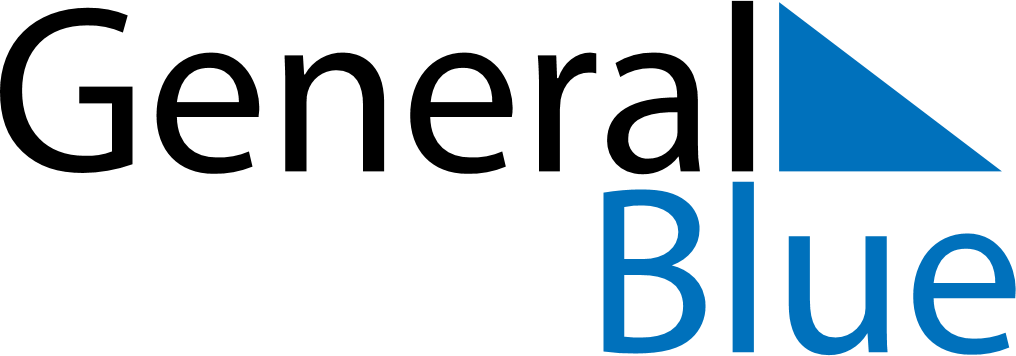 October 2024October 2024October 2024October 2024ZambiaZambiaZambiaSundayMondayTuesdayWednesdayThursdayFridayFridaySaturday12344567891011111213141516171818192021222324252526Independence Day2728293031